                                           Szczecinek, dnia……..…..........................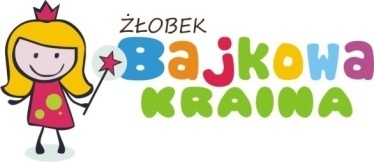 OŚWIADCZENIEOświadczam, że dziecko.............................................................w dniu......................
                                                     ( imię i nazwisko)uległo wypadkowi w domu, w związku z czym powstały urazy tj.......................................................................................................................................................................Z uwagi na powyższe przyprowadzone zostało do żłobka z widocznymi zmianami typu...................................................................................................................................................................................................................................................................................................................................                                   .............................................
            Data i podpis rodzica                                                                                               Podpis personelu